BHUBANANANDA ODISHA SCHOOL OF ENGINEERING, CUTTACK DEPARTMENT OF CIVIL ENGINEERING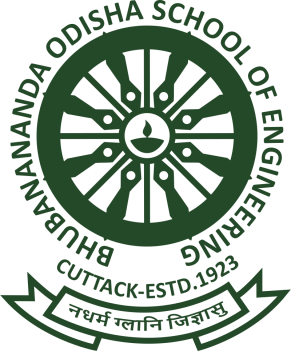 LESSON PLANSUBJECT:  WATER SUPPLY & WASTE WATER ENGINEERING (TH4)ACCADEMIC SESSION: 2021-22FACULTY: MR M S KARSEMESTER: 5TH  SEC: BSd/-H O D (Civil Engg.)Discipline: Civil EngineeringSemester : 5th Semester : 5th Name Of Teaching Faculty:-MAHAMRUTYUNJAYA SIVAPRASAD KARSubject: Water Supply & Waste Water EngineeringNo. of Days/week class allotted : 05 period per week(Mon,Thu,Fri-1 Period Each & Sat-2 Period)No. of Days/week class allotted : 05 period per week(Mon,Thu,Fri-1 Period Each & Sat-2 Period)Semester From Date: 01-10-2021 to Date: 08-01-2021No of Weeks: 14 weeksWeekDateNo of period availableTopics to be covered1st01/10/202111 Introduction to Water Supply, Quantity and Quality of water                1.1 Necessity of treated water supply                      1.2 Per capita demand, variation in demand and factors affecting demand2nd04/10/202111.3 Methods of forecasting population, Numerical problems using different methods 2nd07/10/202111.4 Impurities in water – organic and inorganic, Harmful effects of impurities 2nd08/10/202111.5 Analysis of water –physical, chemical2nd09/10/20212bacteriological analysis of water,  1.6 Water quality standards for different uses3rd21/10/202112 Sources and Conveyance of water 2.1 Surface sources – Lake, stream, river and impounded reservoir2.2 Underground sources – aquifer type occurrence – Infiltration gallery, infiltration well, springs, well3rd22/10/202112.3 Yield from well- methods of determination, Numerical problems using yield formulae ( deduction excluded)3rd23/10/202122.4 Intakes – types, description of river intake, reservoir intake, canal intake4th25/10/202112.5 Pumps for conveyance & distribution – types, selection, installation.2.6 Pipe materials – necessity, suitability, merits& demerits of each type4th28/10/202112.7 Pipe joints – necessity, types of joints, suitability, methods of jointing, Laying of pipes – method4th29/10/20211Monthly Class Test4th30/10/202123 Treatment of water3.1 Flow diagram of conventional water treatment system3.2 Treatment process / units :3.2.1 Aeration ; Necessity5th01/11/202113.2.2 Plain Sedimentation : Necessity, working principles, Sedimentation tanks – types, essential features, operation & maintenance 5th05/11/202113.2.3 Sedimentation with coagulation: Necessity, principles of coagulation, types of coagulants,5th06/11/20212 Flash Mixer, Flocculator, Clarifier (Definition and concept only)                     3.2.4 Filtration : Necessity, principles6th08 /11/20211types of filters,Slow Sand Filter, Rapid Sand Filter and Pressure Filter – essential features6th11/11/202113.2.5 Disinfection : Necessity, methods of disinfection Chlorination – free and combined chlorine demand, 6th12/11/20211available chlorine, residual chlorine, pre-chlorination, break point chlorination, super-chlorination6th13/11/202123.2.6 Softening of water – Necessity, Methods of softening – Lime soda process and Ion exchange method 7TH15/11/202114 Distribution system And Appurtenance in distribution system:4.1 General requirements, types of distribution system-gravity, direct and combined7TH18/11/202114.2 Methods of supply – intermittent and continuous7TH20/11/202124.3 Distribution system layout – types, comparison, suitability8TH22/11/202114.4 Valves-types, features, uses, purpose-sluice valves, check valves, air valves, scour valves, Fire hydrants, Water meters8TH25/11/202115 Water supply Plumbing in building :
5.1 Method of connection from water mains to building supply5.2 General layout of plumbing arrangement for water supply in single storied,8TH26/11/20211Plumbing arrangement for water supply in  multi-storied building as per I.S. code. SECTION B: WASTE WATER ENGINEERING6 Introduction	6.1 Aims and objectives of sanitary engineering8TH27/11/202126.2 Definition of terms related to sanitary engineering6.3 Systems of collection of wastes– Conservancy and Water Carriage System –features, comparison, suitability.9TH29/11/20211Monthly Class Test9TH02/12/20211Internal Assessment Test9TH03/12/20211Internal Assessment Test9TH04/12/202127 Quantity and Quality of sewage7.1 Quantity of sanitary sewage – domestic & industrial sewage, variation in sewage flow, numerical problem on computation quantity of sanitary sewage.7.2 Computation of size of sewer, application of Chazy’s formula, Limiting velocities of flow : self-cleaning and scouring 10TH06 /12/202117.3 General importance, strength of sewage, Characteristics of sewage-physical, chemical & biological 10TH09/12/202117.4 Concept of sewage sampling, tests for – solids, pH, dissolved oxygen, BOD,COD10TH10/12/202118 Sewerage system           8.1 Types of system-separate, combined, partially separate features, comparison between the types, suitability10TH11/12/202128.2 Shapes of sewer – rectangular, circular, avoid-features, suitability.11TH13/12/202118.3 Laying of sewer-setting out sewer alignment11TH16/12/202119 Sewer appurtenances and Sewage Disposal:9.1 Manholes and Lamp holes – types, features, location, function11TH17/12/202119.2 Inlets, Grease & oil trap features, location, function11TH18/12/202129.3 Storm regulator, inverted siphon – features, location, function12TH21/12/202119.4 Disposal on land – sewage farming, sewage application and dosing, sewage sickness-causes and remedies12TH23/12/202119.5 Disposal by dilution – standards for disposal in different types of water bodies, self purification of stream12TH24/12/2021110 Sewage treatment :  10.1 Principles of treatment, flow diagram of conventional treatment13TH27/12/2021110.2 Primary treatment – necessity, principles, essential features, functions13TH30/12/2021110.3 Secondary treatment – necessity, principles, essential features, functions.11 Sanitary plumbing for building :                         11.1 Requirements of building drainage, layout of lavatory blocks in residential buildings, layout of building drainage13TH31/12/20211Monthly Class Test14TH03/01/2022111.2 Plumbing arrangement of single storied & multi storied building as per I.S. code practice14TH06/01/2022111.3 Sanitary fixtures – features, function, and maintenance and fixing of the fixtures – water closets, flushing cisterns, urinals, inspection chambers, traps, anti-syphonage pipe14TH07/01/20221Revision14TH08/01/20222Previous Year Question Discussion  